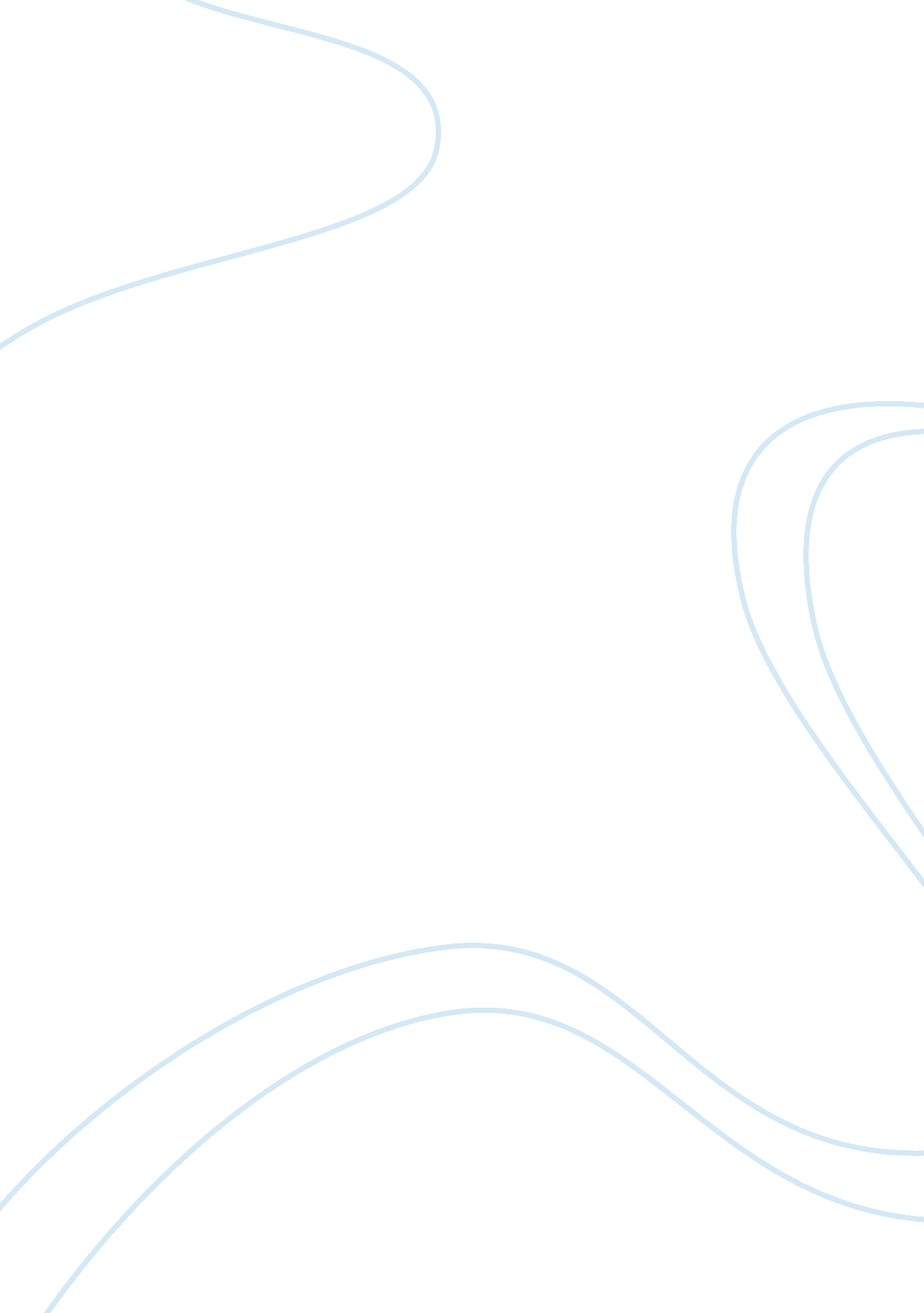 My visit to philadelphia's museum of artArt & Culture, Artists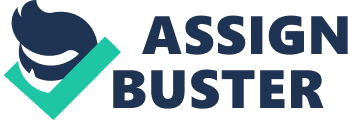 My Visit to Philadelphias Museum of Art al affiliation 
My Visit to Philadelphias Museum of Art 
Philadelphia’s Museum of Art is one of the art museums that I have always wanted to visit in my life. This is one of the museums that never disappoint the visitors. In my view, it is a perfect place for art lovers to visit. Undoubtedly, it’s a perfect museum which is known for its magnificent structure and the art housed in it which make this historical art museum the greatest one in entire America. 
In late April 2011 I visited the museum of art in Philadelphia along with my two friends. I was amazed when I looked at the museum’s building which itself is magnificent and impressive in structure. The classic architecture of the building made me spellbound. It is a well designed building with huge stone columns and elegantly designed staircase. I must add that visiting this art museum was a life time experience for me. The museum is systematically organized in various galleries in different directions. The museum holds different major art works unlike other museums which highlights its significance housing some of the excellent artworks by known artists such as Claude Mont, Edouard Manet, Renoir, Cassat and many more. The art collections of these mastered painters are housed in the gallery of “ European Art 1850-1900.” Therefore, the art museum of Philadelphia is basically known for housing some of the best impressionist collection. One fine piece of work that captured by attention is an artwork by Edgar Degas which is known as “ The Ballet Class.” Edgar has represented the life of Ballet dancers behind the class in a very expressive way. The Ballet dancers are depicted in every phase of their lives; somewhere he has shown a woman waiting impatiently and ballerinas performing. This artwork grabs the attention of the viewers for being close to the difficult real life experiences that ballet dancers are usually faced with in their dancing lives. In other words we can say that this represents the true picture of real life difficulties in one’s life. However, it is one of my favorite piece of artwork. 
After carefully examining the impression collection I moved to modern gallery which has some of the very fine collections by the modern painters such as Pollack, Motherwell, Rothko and so on. It was worth examining the artwork by Cy Twomby. We cannot ignore the fact the modern art studies is incomplete without discussing the Cy Twombly’s famous ten-work series which holds a great importance in shaping the modern art. Twombly has best represented the battle between the Greeks and the Trojans in its paintings known as “ Fifty Days at Iliam.” His paintings are minimal which are merely more than the raw brushstrokes and text, represented in graffiti style. His work represents the best description of Illiad in the raw manner. It took me more than twenty minutes to deeply understand this excellent depiction of Illiad by Twomby. Museum has dedicated a whole one room to house this magnificent piece of work which shows the importance of Twomby’s work in the eyes of art lovers. 
The Philadelphia museum of art is an excellent art institution with a huge variety of artworks from around the world housed in it. Each artwork, paintings, sculptures, videoarts, armors etc grab the attention of the visitor. This place is worth visiting by all those who love the fine quality of art. It was an amazing trip which made me realize the value of art, life and how those painters have used the medium of art as their source of expression. Overall, I must add that one should visit this art museum once in life to value the beauty of life represented in the masterpieces. 